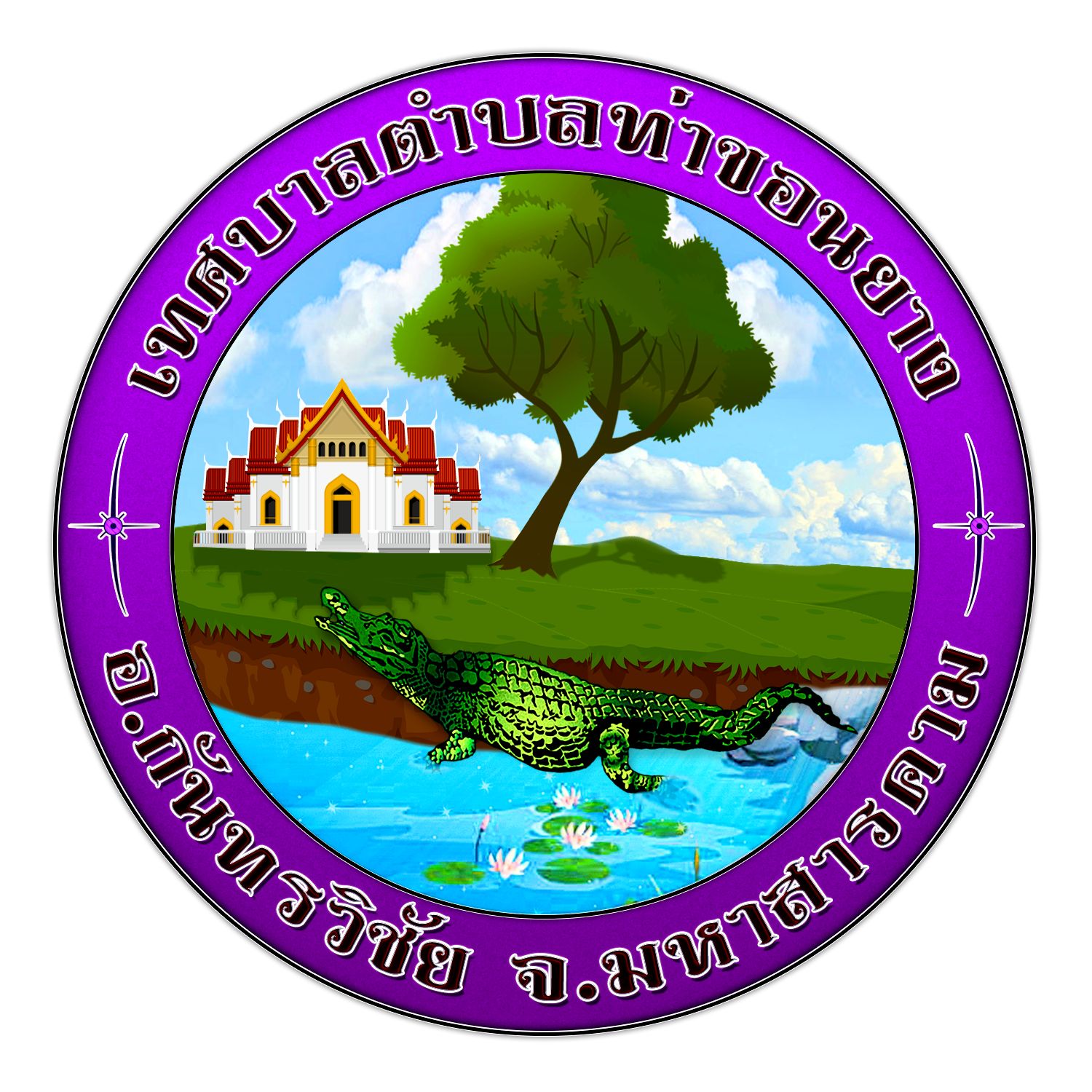 คำนคำนำการประเมินคุณธรรมและความโปร่งใสในการดำเนินงานของหน่วยงานภาครัฐ (Integrity and transparency Assessment: ITA) มีเจตนารมณ์เพื่อมุ่งหวังให้หน่วยงานภาครัฐได้ยกระดับคุณธรรมและความโปร่งใสของหน่วยงานของตน และมุ่งหวังให้หน่วยงานภาครัฐได้มีการปรับปรุงพัฒนาตนเองในด้านคุณธรรมและความโปร่งใสเพื่อให้เกิดธรรมาภิบาลในหน่วยงานภาครัฐ มีการดำเนินงานที่มุ่งให้เกิดประโยชน์ต่อประชาชนและส่วนรวมเป็นสำคัญ และลดโอกาสที่จะเกิดการทุจริตและประพฤติมิชอบในหน่วยงานภาครัฐ ส่งผลให้หน่วยงานภาครัฐสามารถบรรลุตามเป้าหมายที่กำหนดไว้ในแผนแม่บทภายใต้ยุทธศาสตร์ชาติ ประเด็นที่ 21 การต่อต้านการทุจริตและประพฤติมิชอบ (พ.ศ. 2561 – 2580) 		รายงานฉบับนี้ ได้จัดทำขึ้นโดยมีวัตถุประสงค์เพื่อวิเคราะห์ผลการประเมินคุณธรรมและความโปร่งใสในการดำเนินงานของหน่วยงานภาครัฐ (Integrity and transparency Assessment: ITA) ในรอบปีที่ผ่านมา (ปี 2564) ประกอบด้วย ประเด็นข้อบกพร่องหรือจุดอ่อนที่จะต้องแก้ไขโดยเร่งด่วน ประเด็นที่จะต้องพัฒนาให้ดีขึ้น แนวทางการนำผลการวิเคราะห์ไปสู่แนวทางการปฏิบัติของหน่วยงาน ตลอดถึงข้อเสนอแนะในการจัดทำมาตรการเพื่อขับเคลื่อนการส่งเสริมคุณธรรมและความโปร่งใสภายในหน่วยงานให้ดีขึ้น		ในการนี้ เทศบาลตำบลท่าขอนยาง หวังเป็นอย่างยิ่งว่า รายงานฉบับนี้จะสามารถยกระดับคุณธรรมและความโปร่งใสในการดำเนินงานของหน่วยงานภาครัฐได้อย่างมีประสิทธิภาพ  และเป็นข้อมูลในการปรับปรุงการดำเนินงานให้เป็นไปตามหลักธรรมาภิบาล (Good governance) สะท้อนถึงภาพลักษณ์เชิงบวกให้กับหน่วยงาน และส่งผลต่อการยกระดับค่าดัชนีการรับรู้การทุจริต (Corruption Perception Index : CPI) ของประเทศไทยให้มีอันดับ และค่าคะแนนที่สูงขึ้นต่อไป 1. หลักการและเหตุผล		สำนักงานคณะกรรมการป้องกันและปราบปรามการทุจริตแห่งชาติ (สำนักงาน ป.ป.ช.) ได้พัฒนาเครื่องมือการประเมินเชิงบวกเพื่อเป็นมาตรการป้องกันการทุจริต และเป็นกลไกในการสร้างความตระหนักรู้ให้กับหน่วยงานภาครัฐมีการดำเนินงานอย่างโปร่งใสและคุณธรรม โดยใช้ชื่อว่า การประเมินคุณธรรมและความโปร่งใสในการดำเนินงานของหน่วยงานภาครัฐ (Integrity and transparency Assessment: ITA) ปัจจุบันการประเมินคุณธรรมและความโปร่งใสในการดำเนินงานของหน่วยงานภาครัฐ (Integrity and transparency Assessment: ITA) ได้ถูกกำหนดให้เป็นกลยุทธ์ที่สำคัญของยุทธศาสตร์ชาติว่าด้วยการป้องกันและปราบปรามการทุจริต ระยะที่ 3 (พ.ศ.2560 – 2564) ซึ่งเครื่องมือดังกล่าว ถือได้ว่าเป็นมาตรการป้องกันการทุจริตเชิงรุก และมุ่งหวังให้หน่วยงานภาครัฐได้ยกระดับคุณธรรมและความโปร่งใสของหน่วยงานของตน และมุ่งหวังให้หน่วยงานภาครัฐได้มีการปรับปรุงพัฒนาตนเองในด้านคุณธรรมและความโปร่งใสเพื่อให้เกิดธรรมาภิบาลในหน่วยงานภาครัฐ มีการดำเนินงานที่มุ่งให้เกิดประโยชน์ต่อประชาชนและส่วนรวมเป็นสำคัญ และลดโอกาสที่จะเกิดการทุจริตและประพฤติมิชอบในหน่วยงานภาครัฐ ส่งผลให้หน่วยงานภาครัฐสามารถบรรลุตามเป้าหมายที่กำหนดไว้ในแผนแม่บทภายใต้ยุทธศาสตร์ชาติ ประเด็นที่ 21 การต่อต้านการทุจริตและประพฤติมิชอบ (พ.ศ. 2561 – 2580) 		เพื่อให้การประเมินคุณธรรมและความโปร่งใสของหน่วยงานภาครัฐ(Integrity and transparency Assessment: ITA) ในปี พ.ศ. 2565 เป็นไปด้วยความเรียบร้อย เทศบาลตำบลท่าขอนยาง จึงได้จัดทำรายงานการประเมินผลการประเมินคุณธรรมและความโปร่งใสในการดำเนินการของหน่วยงานภาครัฐในปีที่ผ่านมา (ปี 2564) ประกอบด้วย ประเด็นข้อบกพร่องหรือจุดอ่อนที่จะต้องแก้ไขโดยเร่งด่วน ประเด็นที่จะต้องพัฒนาให้ดีขึ้น แนวทางการนำผลการวิเคราะห์ไปสู่แนวทางการปฏิบัติของหน่วยงาน ตลอดถึงข้อเสนอแนะในการจัดทำมาตรการเพื่อขับเคลื่อนการส่งเสริมคุณธรรมและความโปร่งใสภายในหน่วยงานให้ดีขึ้น 2. ผลการประเมินคุณธรรมและความโปร่งใสในการดำเนินงานของเทศบาลตำบลท่าขอนยาง อำเภอ กันทรวิชัย จังหวัดมหาสารคาม  (ข้อมูลมาจากระบบ ITAS ปี 2564)ผลการประเมินระดับคุณธรรมและความโปร่งใส (ITA) ของหน่วยงานเทศบาลตำบลท่าขอนยาง มีค่าคะแนนเท่ากับ 53.69 คะแนน อยู่ในระดับ E มีรายละเอียดดังนี้	แบบวัดการรับรู้ของผู้มีส่วนได้ส่วนเสียภายใน (IIT) การแก้ไขปัญหาการทุจริต มีข้อเสนอ แนะดังนี้ หน่วยงานต้องมีแผนหรือมาตรการป้องกันการทุจริตอย่างมีคุณภาพ จัดทำมาตรการในการป้องกันปัญหาการทุจริตของหน่วยงานให้ชัดเจนและวางแนวทางในการสร้างแรงจูงใจแก่ผู้เฝ้าระวังการทุจริต รวมถึงให้นำข้อเสนอแนะของบุคลากรทั้งภายในและภายนอกหน่วยงาน มาพัฒนาและปรับปรุงหน่วยงานของท่านให้ชัดเจน	แบบวัดการรับรู้ผู้มีส่วนได้ส่วนเสียภายนอก(EIT)การปรับปรุงระบบการทำงาน มีข้อเสนอแนะ ดังนี้ หน่วยงานต้องมีมาตรการลดขั้นตอนในการให้บริการ เช่น การให้บริการ ณ จุดเดียว (one stop service) การให้บริการโดยใช้ระบบ IT จะต้องมีช่องทางให้ประชาชนมีส่วนร่วมในการเสนอแนะการปฏิบัติงานของเจ้าหน้าที่ แบบตรวจการเปิดเผยข้อมูลสาธารณะ (OIT) การป้องกันการทุจริต มีข้อเสนอแนะดังนี้ ผู้บริหารควรแสดงเจตจำนงหรือคำมั่นสัญญาว่า จะปฏิบัติงานด้วยความซื่อสัตย์สุจริต โปร่งใส และเป็นไปตามหลักธรรมาภิบาลมีการจัดทำแผนปฏิบัติการป้องกันแก้ไขการทุจริตประจำปีให้ชัดเจน และเผยแพร่ต่อสาธารณะ พร้อมทั้ง ให้กลุ่มองค์กรชุมชน มีส่วนร่วมในการป้องกันการทุจริต เช่น เป็นกรรมการจัดซื้อจัดจ้าง 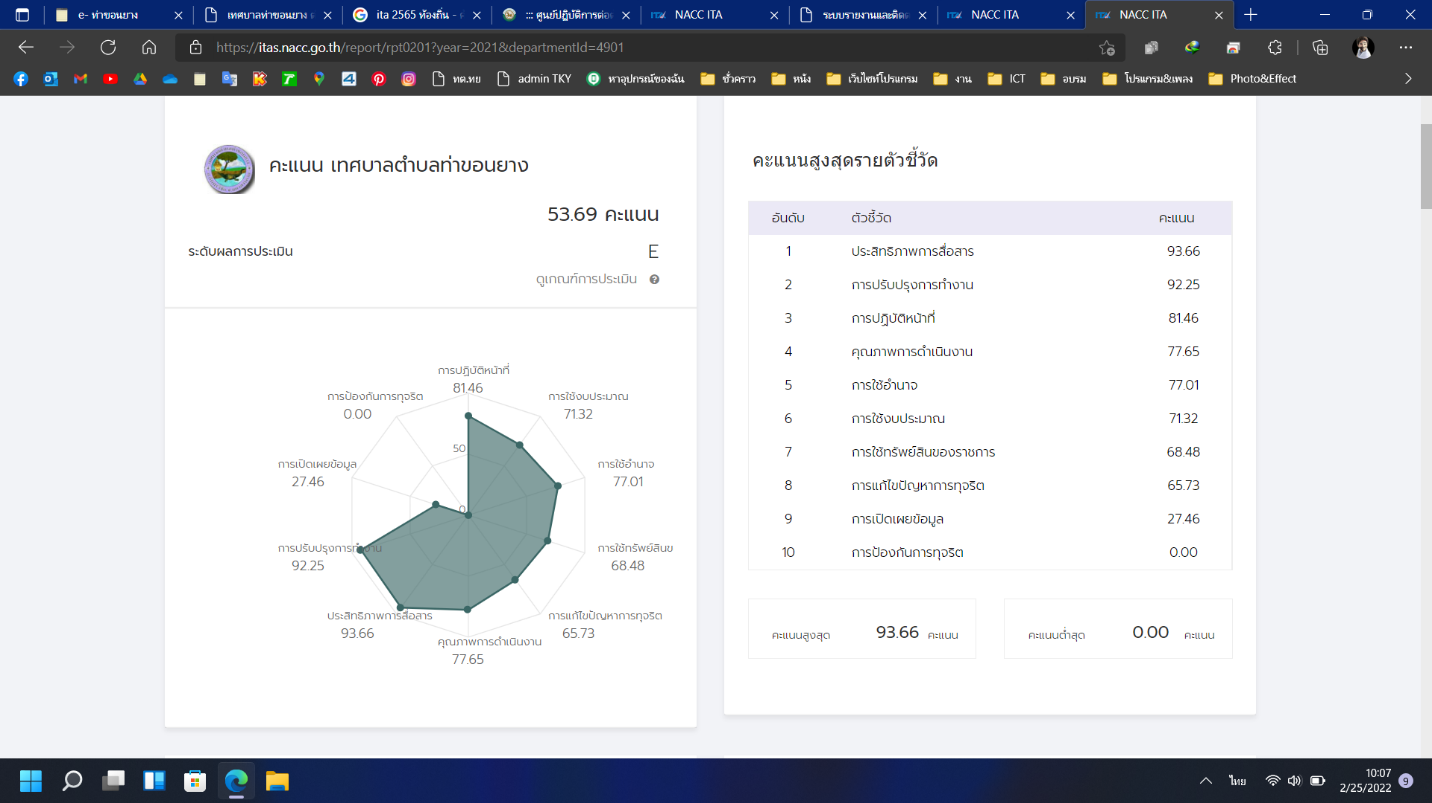 		เมื่อพิจารณาพบว่า ตัวชี้วัดด้านประสิทธิภาพการสื่อสาร ได้คะแนนเท่ากับ 93.66 ซึ่งเป็นคะแนนที่สูงที่สุด รองลงมาคือ ตัวชี้วัดการปรับปรุงการทำงาน ได้คะแนนเท่ากับ 92.25 และตัวชี้วัดที่ได้คะแนนที่น้อยที่สุดในปี พ.ศ. 2564 คือตัวชี้วัด การป้องกันการทุจริต  ได้คะแนนเท่ากับ  00.00 และการเปิดเผยข้อมูล ได้คะแนนเท่ากับ 27.46  จากข้อมูลสามารถสรุปได้ว่าจุดแข็งของการประเมินคุณธรรมและความโปร่งใสของเทศบาลตำบลท่าขอนยาง  อำเภอกันทรวิชัย จังหวัดมหาสารคาม คือ ประสิทธิภาพการสื่อสาร เป็นตัวชี้วัดที่มีวัตถุประสงค์เพื่อประเมินการรับรู้การสื่อสารของบุคลากรภายในหน่วยงานต่อการปฏิบัติงานของบุคลากรอื่นในหน่วยงานของตนเอง ในประเด็นที่เกี่ยวข้องกับการปฏิบัติงานโดยยึดหลักตามมาตรฐาน มีความโปร่งใส ปฏิบัติงานหรือดำเนินการตามขั้นตอนและระยะเวลาที่กำหนดไว้อย่างเคร่งครัด และจะต้องเป็นไปอย่างเท่าเทียมกัน ไม่ว่าจะเป็นผู้มาติดต่อทั่วไปหรือผู้มาติดต่อที่รู้จักกันเป็นการส่วนตัว รวมไปถึงการปฏิบัติงานอย่างมุ่งมั่น เต็มความสามารถ และมีความรับผิดชอบต่องานในหน้าที่ที่รับผิดชอบ ซึ่งล้วนถือเป็นลักษณะการปฏิบัติหน้าที่ในฐานะเจ้าหน้าที่ของรัฐอย่างมีคุณธรรม นอกจากนี้ ยังประเมินการรับรู้ในประเด็นที่เกี่ยวข้องกับพฤติกรรมการเรียกรับเงิน ทรัพย์สิน หรือประโยชน์อื่น ๆ ของบุคลากรอื่นในหน่วยงานทั้งในกรณีที่แลกกับการปฏิบัติหน้าที่ และในกรณีช่วงเทศกาลหรือวาระสำคัญต่าง ๆ ตามขนบธรรมเนียม ประเพณี หรือแม้แต่กรณีการให้เงิน ทรัพย์สิน หรือประโยชน์อื่น ๆ ต่อบุคคลภายนอก ซึ่งถือเป็นความเสี่ยงที่อาจจะก่อให้เกิดการรับสินบนได้ในอนาคต และจุดอ่อน คือ การป้องกันการทุจริต เป็นตัวชี้วัดที่มีวัตถุประสงค์เพื่อประเมินการเผยแพร่ข้อมูลที่เป็นปัจจุบันบนเว็บไซต์ขององค์กรปกครองส่วนท้องถิ่นในการเปิดเผยการดำเนินการให้สาธารณชนได้รับทราบใน 2 ประเด็นคือการดำเนินการเพื่อป้องกันการทุจริตและมาตรการภายในเพื่อป้องกันการทุจริต ซึ่งการเปิดเผยข้อมูลในประเด็นข้างต้นแสดงถึงการให้ความสำคัญต่อการประเมิน ita ของหน่วยงาน อันจะนำไปสู่การพัฒนาเพื่อยกระดับการดำเนินงานให้มีความโปร่งใส ด้วยการจัดทำมาตรการส่งเสริมความโปร่งใสภายในหน่วยงานขององค์กรปกครองส่วนท้องถิ่นรวมทั้งการกำกับติดตามการนำไปสู่การปฏิบัติอย่างเป็นรูปธรรม คือ การดำเนินการเพื่อป้องกันการทุจริต ได้แก่ - เจตจำนงสุจริตของผู้บริหาร - การประเมินความเสี่ยงเพื่อการป้องกันการทุจริต- การเสริมสร้างวัฒนธรรมองค์กร- แผนปฏิบัติการป้องกันการทุจริต(2) มาตรการภายในเพื่อป้องกันการทุจริต- มาตรการส่งเสริมความโปร่งใสและป้องกันการทุจริตภายในหน่วยงาน3. การวิเคราะห์ข้อมูล 	3.1 ประเด็นจุดแข็ง (ตัวชี้วัดที่ได้คะแนนมากกว่า 80) มีดังนี้  		ตัวชี้วัดที่ 1 ประสิทธิภาพการสื่อสาร	ได้คะแนน  93.66					ตัวชี้วัดที่ 2 คุณภาพการดำเนินงาน	ได้คะแนน  92.25	3.2 ประเด็นข้อบกพร่องหรือจุดอ่อนที่จะต้องแก้ไขโดยเร่งด่วน (ตัวชี้วัดที่ได้คะแนนน้อยที่สุด)		ตัวชี้วัดที่  9   การป้องกันการทุจริต	ได้คะแนน  00.00		ตัวชี้วัดที่  10 การเปิดเผยข้อมูล		ได้คะแนน  27.464. ประเด็นที่ต้องพัฒนาให้ดีขึ้น (ทั้ง 3 เครื่องมือ)	4.1 การประเมินตามแบบสำรวจความคิดเห็นผู้มีส่วนได้ส่วนเสียภายใน (Internal Integrity and Transparency Assessment: IIT) (ข้อมูลมาจากระบบ ITAS ปี 2564)4.2 การประเมินตามแบบวัดการรับรู้ของผู้มีส่วนได้ส่วนเสียภายนอก (External Integrity and Transparency Assessment: EIT) (ข้อมูลมาจากระบบ ITAS ปี 2564)4.3 การประเมินตามแบบตรวจการเปิดเผยข้อมูลสาธารณะ (Open Data Integrity and Transparency Assessment: OIT) (ข้อมูลมาจากระบบ ITAS ปี 2564)5. ข้อเสนอแนะในการจัดทำมาตรการเพื่อขับเคลื่อนการส่งเสริมคุณธรรมและความโปร่งใสภายในหน่วยงานให้ดีขึ้นตัวชี้วัดประเด็นการประเมินประเด็นที่ควรพัฒนาการใช้อำนาจการประเมินการรับรู้บุคคลภายใน (IIT) ต่อการใช้อำนาจของผู้บริหารของตนเอง ในประเด็นที่เกี่ยวกับการมอบหมายงาน การประเมินผลการปฏิบัติงาน การคัดเลือกบุคลากรเพื่อให้สิทธิประโยชน์ต่างๆ การใช้อำนาจสั่งการให้กับผู้ใต้บังคับบัญชาในการบริหารงานบุคคล หน่วยงานต้องจัดทำข้อตกลงระหว่างผู้บังคับบัญชากับผู้ใต้บังคับบัญชาให้ชัดเจน จัดทำหลักเกณฑ์ในการให้บุคลากรไปอบรม หรือศึกษาต่ออย่างเป็นธรรม มีหลักเกณฑ์การประเมินคุณภาพผลงานตามตัวชี้วัดที่กำหนดไว้อย่างชัดเจน จัดทำประกาศแนวทางการปฏิบัติงานให้เป็นไปตามหน้าที่ พร้อมทั้งประกาศหลักเกณฑ์และเปิดเผยผลการประเมิน การเลื่อนขั้น การโยกย้ายด้วยความเป็นธรรม และทั่วถึง	ตัวชี้วัดประเด็นการประเมินประเด็นที่ควรพัฒนาประสิทธิภาพการสื่อสารประเมินการรับรู้ของผู้บริหาร/ผู้มาติดต่อ/ผู้มีส่วนได้เสียขององค์กรปกครองส่วนท้องถิ่น (EIT) ต่อประสิทธิภาพการสื่อสารในประเด็นที่เกี่ยวกับการเผยแพร่ข้อมูลของหน่วยงานในเรื่องต่างๆ ต่อสาธารณชน ผ่านช่องทางที่หลากหลายในการชี้แจงและตอบคำถาม รวมทั้งช่องทางให้ผู้มาติดต่อสามารถแสดงความคิดเห็นและร้องเรียนการทุจริต หน่วยงานต้องจัดทำการเผยแพร่ข้อมูลในหลากหลายช่องทาง เช่น Website ,Instagram , Facebook  ฯลฯ ควรมีช่องทางในการแจ้งเบาะแสการทุจริต เช่น สายด่วน หรือช่องทางอื่นๆ ตามความเหมาะสม 	ตัวชี้วัดประเด็นการประเมินประเด็นที่ควรพัฒนาการป้องกันการทุจริตประเมินผลการเผยแพร่ข้อมูลบนเว็บไซต์ของหน่วยงาน เพื่อเปิดเผยข้อมูลต่างๆ ของหน่วยงานให้สาธารณชนทราบใน 5 ประเด็น ดังนี้ ข้อมูลพื้นฐาน การบริหารงาน การบริหารการเงินงบประมาณการบริหารและพัฒนาทรัพยากรบุคคล การส่งเสริมความโปร่งใสในหน่วยงานผู้บริหารควรแสดงเจตจำนงหรือคำมั่นสัญญาว่า จะปฏิบัติงานด้วยความซื่อสัตย์สุจริต โปร่งใส และเป็นไปตามหลักธรรมาภิบาล มีการจัดทำแผนปฏิบัติการป้องกันแก้ไขการทุจริตประจำปีให้ชัดเจน และเผยแพร่ต่อสาธารณะ พร้อมทั้ง ให้กลุ่มองค์กรชุมชน มีส่วนร่วมในการป้องกันการทุจริต เช่น เป็นกรรมการจัดซื้อจัดจ้างมาตรการแนวทางการปฏิบัติขั้นตอน/วิธีการปฏิบัติผู้รับผิดชอบการกำกับติดตามมาตรการตรวจสอบการใช้ดุลพินิจ - จัดทำมาตรการตรวจสอบการใช้ดุลพินิจ - จัดทำคู่มือการปฏิบัติงานหรือหลักเกณฑ์มาตรฐานการปฏิบัติงาน -กำหนดบทบาทหน้าที่ของผู้บริหารทุกระดับ ให้ครอบคลุมถึงการตรวจสอบ กำกับดูแล ติดตามการปฏิบัติงาน และการใช้ดุลพินิจต่อผู้ใต้บังคับบัญชา ให้เป็นไปตามกฎหมาย กฎ ระเบียบ ข้อบังคับ ประกาศหลักเกณฑ์ มาตรฐาน คู่มือการปฏิบัติงาน อย่างเคร่งครัด- วิเคราะห์และบริหารความเสี่ยงเกี่ยวกับการใช้ดุลพินิจของผู้ปฏิบัติงานและกำหนดระบบ แนวทางป้องกัน1. ผู้รับผิดชอบดำเนินการจัดทำมาตรการตรวจสอบการใช้ดุลพินิจ 2.   ผู้บริหารประกาศหลักเกณฑ์ หรือมาตรการ เพื่อให้เจ้าหน้าที่ และบุคคลภายนอกรับทราบ 3. ผู้รับผิดชอบดำเนินการเผยแพร่มาตรการตรวจสอบการใช้ดุลพินิจ บนเว็บไซต์หลักของหน่วยงาน สำนักปลัดเทศบาลรายงานผลการดำเนินงานตามมาตรการ -รอบ 6 เดือน -รอบ 12 เดือน มาตรการเผยแพร่ข้อมูลต่อสาธารณะจัดให้มีช่องทางในการบริการข้อมูลข่าวสารตามมาตรา ๙ ของพระราชบัญญัติข้อมูลข่าวสารของราชการ พ.ศ. ๒๕๔๐ และข้อมูลที่ต้องเปิดเผยต่อสาธารณะตามแนวทางที่สำนักงาน ป.ป.ช. กำหนดทางเว็บไซต์หลักของหน่วยงาน และช่องทางอื่นตามความเหมาะสม เพื่อให้ประชาชนสามารถตรวจสอบและสืบค้นข้อมูลที่ครบถ้วน ถูกต้อง ทันสมัย ได้อย่างสะดวกและรวดเร็ว1. ผู้รับผิดชอบจัดให้มีข้อมูลเผยแพร่ต่อสาธารณชนบนเว็บไซต์หลักของหน่วยงานตามแนวทางที่สำนักงาน ป.ป.ช. โดยกำหนดให้มีช่องทางที่หลากหลายเช่น เช่น Website ,Instagram , Facebook  ฯลฯ ควรมีช่องทางในการแจ้งเบาะแสการทุจริต เช่น สายด่วน หรือช่องทางอื่นๆ ตามความเหมาะสม 	2. ติดตามและตรวจสอบสถานะของข้อมูลข่าวสารให้เป็นปัจจุบัน สำนักปลัดเทศบาล/นักวิชาการคอมพิวเตอร์รายงานผลการดำเนินงานตามมาตรการ -รอบ 6 เดือน-รอบ 12 เดือนประกาศเจตจำนงการบริหารงานด้วยความซื่อสัตย์สุจริตอย่างมีคุณธรรมและโปร่งใสผู้บริหารควรแสดงเจตจำนงหรือคำมั่นสัญญาว่า จะปฏิบัติงานด้วยความซื่อสัตย์สุจริต โปร่งใส และเป็นไปตามหลักธรรมาภิบาล มีการจัดทำแผนปฏิบัติการป้องกันแก้ไขการทุจริตประจำปีให้ชัดเจนผู้บริหารประกาศเจตจำนงการบริหารงานด้วยความซื่อสัตย์สุจริตอย่างมีคุณธรรมและโปร่งใส ประจำปี 2565 สำนักปลัดเทศบาล/นักจัดการงานทั่วไปรายงานผลการดำเนินงานตามมาตรการ -รอบ 6 เดือน -รอบ 12 เดือน